ATTIVITA’ SVOLTE                 A.S. 2021/22Pisa li 10/06/2022	                                   Il docente                                                                                                                                 Anna Maria Ferrero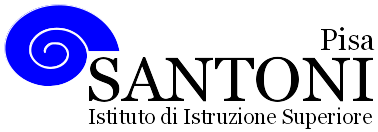 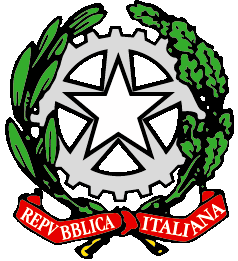 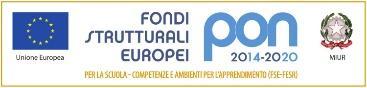 agraria agroalimentare agroindustria | chimica, materiali e biotecnologie | costruzioni, ambiente e territorio | sistema moda | servizi socio-sanitari | servizi per la sanità e l'assistenza sociale | corso operatore del benessere | agenzia formativa Regione Toscana  IS0059 – ISO9001agraria agroalimentare agroindustria | chimica, materiali e biotecnologie | costruzioni, ambiente e territorio | sistema moda | servizi socio-sanitari | servizi per la sanità e l'assistenza sociale | corso operatore del benessere | agenzia formativa Regione Toscana  IS0059 – ISO9001agraria agroalimentare agroindustria | chimica, materiali e biotecnologie | costruzioni, ambiente e territorio | sistema moda | servizi socio-sanitari | servizi per la sanità e l'assistenza sociale | corso operatore del benessere | agenzia formativa Regione Toscana  IS0059 – ISO9001agraria agroalimentare agroindustria | chimica, materiali e biotecnologie | costruzioni, ambiente e territorio | sistema moda | servizi socio-sanitari | servizi per la sanità e l'assistenza sociale | corso operatore del benessere | agenzia formativa Regione Toscana  IS0059 – ISO9001agraria agroalimentare agroindustria | chimica, materiali e biotecnologie | costruzioni, ambiente e territorio | sistema moda | servizi socio-sanitari | servizi per la sanità e l'assistenza sociale | corso operatore del benessere | agenzia formativa Regione Toscana  IS0059 – ISO9001www.e-santoni.edu.ite-mail: piis003007@istruzione.ite-mail: piis003007@istruzione.itPEC: piis003007@pec.istruzione.itPEC: piis003007@pec.istruzione.itNome e cognome del docente   Anna Maria FerreroNome e cognome del docente   Anna Maria FerreroNome e cognome del docente   Anna Maria FerreroDisciplina insegnata   Lingua e cultura francese Disciplina insegnata   Lingua e cultura francese Disciplina insegnata   Lingua e cultura francese Libro/i di testo in uso  AA.VV.  Enfants, ados, adultes,   Ed. ClittLibro/i di testo in uso  AA.VV.  Enfants, ados, adultes,   Ed. ClittLibro/i di testo in uso  AA.VV.  Enfants, ados, adultes,   Ed. ClittClasse e Sezione4IIndirizzo di studioSSASN. studenti   19Modulo 1:   Le corps humain et son fonctionnementObiettivi Minimi:Conoscere le parti principali  del corpo umano e le regole fondamentali per una alimentazione equilibrata. Modulo 2:      Du nourrisson au jeune enfantObiettivi minimi:Conoscere i bisogni  e le malattie del bambino. Conoscere i gradi dell’istruzione in Francia.Modulo 3:  L’ adolescence et la préadolescenceObiettivi minimi:Conoscere le problematiche principali connesse al periodo adolescenziale.Modulo 1:   Le corps humain et son fonctionnementObiettivi Minimi:Conoscere le parti principali  del corpo umano e le regole fondamentali per una alimentazione equilibrata. Modulo 2:      Du nourrisson au jeune enfantObiettivi minimi:Conoscere i bisogni  e le malattie del bambino. Conoscere i gradi dell’istruzione in Francia.Modulo 3:  L’ adolescence et la préadolescenceObiettivi minimi:Conoscere le problematiche principali connesse al periodo adolescenziale.Modulo 1:   Le corps humain et son fonctionnementObiettivi Minimi:Conoscere le parti principali  del corpo umano e le regole fondamentali per una alimentazione equilibrata. Modulo 2:      Du nourrisson au jeune enfantObiettivi minimi:Conoscere i bisogni  e le malattie del bambino. Conoscere i gradi dell’istruzione in Francia.Modulo 3:  L’ adolescence et la préadolescenceObiettivi minimi:Conoscere le problematiche principali connesse al periodo adolescenziale.Educazione civicaSono state dedicate 2 ore nel I quadrimestre per trattare l’argomento: Objectif 2 du développement durable: faim “zéro”. Eliminer la faim, assurer la sécurité alimentaire, améliorer la nutrition.Educazione civicaSono state dedicate 2 ore nel I quadrimestre per trattare l’argomento: Objectif 2 du développement durable: faim “zéro”. Eliminer la faim, assurer la sécurité alimentaire, améliorer la nutrition.Educazione civicaSono state dedicate 2 ore nel I quadrimestre per trattare l’argomento: Objectif 2 du développement durable: faim “zéro”. Eliminer la faim, assurer la sécurité alimentaire, améliorer la nutrition.